Администрациягорода ВолгодонскаПОСТАНОВЛЕНИЕ31.03.2016											№ 655г. ВолгодонскО признании утратившими силу отдельных правовых актовВ соответствии с Федеральным законом от 06.10.2003 № 131-ФЗ «Об общих принципах организации местного самоуправления в Российской Федерации», Уставом муниципального образования «Город Волгодонск» и в целях приведения правовых актов Администрации города Волгодонска в соответствие с действующим законодательствомПОСТАНОВЛЯЮ: 1. Признать утратившими силу:1.1. Постановление Администрации города Волгодонска от 26.04.2012 №1119 «О совершенствовании порядка подготовки и представления докладов о результатах и основных направлениях деятельности главных распорядителей средств местного бюджета».1.2. Постановление Администрации города Волгодонска от 16.10.2014 №3583 «О внесении изменений в постановление Администрации города Волгодонска от 26.04.2012 №1119 «О совершенствовании порядка подготовки и представления докладов о результатах и основных направлениях деятельности главных распорядителей средств местного бюджета».2 Постановление вступает в силу со дня его принятия.3 Контроль за исполнением постановления возложить на управляющего делами Администрации города Волгодонска И.В. Орлову.Глава Администрации города Волгодонска								А.Н. ИвановПроект постановления вноситотдел экономического анализа и поддержки предпринимательства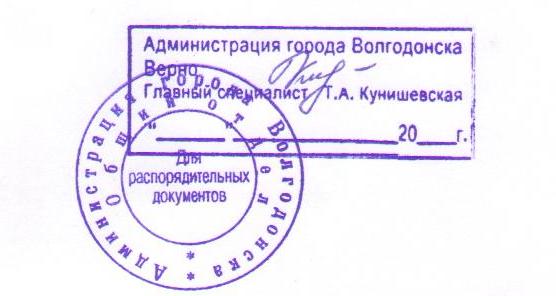 